[AZ04-13-079] DRINKING WATER HEALTH ADVISORYChino Meadows II Water Company is publishing this notice to inform its customers about the presence of Per- and Polyfluoroalkyl Substances PFAS  is above  the U.S. Environmental Protection Agency (EPA) proposed Maximum Concentration Level (MCL) and/or Hazard Index (HI) for PFAS in drinking water. EPA's proposed Maximum Concentration Level (MCL) and/or Hazard Index (HI) for PFAS are non-enforceable and non-regulatory.EPA’s proposed Maximum Concentration Level (MCL) and/or Hazard Index (HI) for PFAS offer information that indicates the safe levels of exposure to these individual PFAS. If you are concerned about potential health effects from exposure to these PFAS above the MCL and/or Hazard Index (HI), contact your doctor or health care professional.ADEQ sampled Chino Meadows II Water Company 928-717-2616 at 1800 Donna Dr. on 8/3/2023 and found: 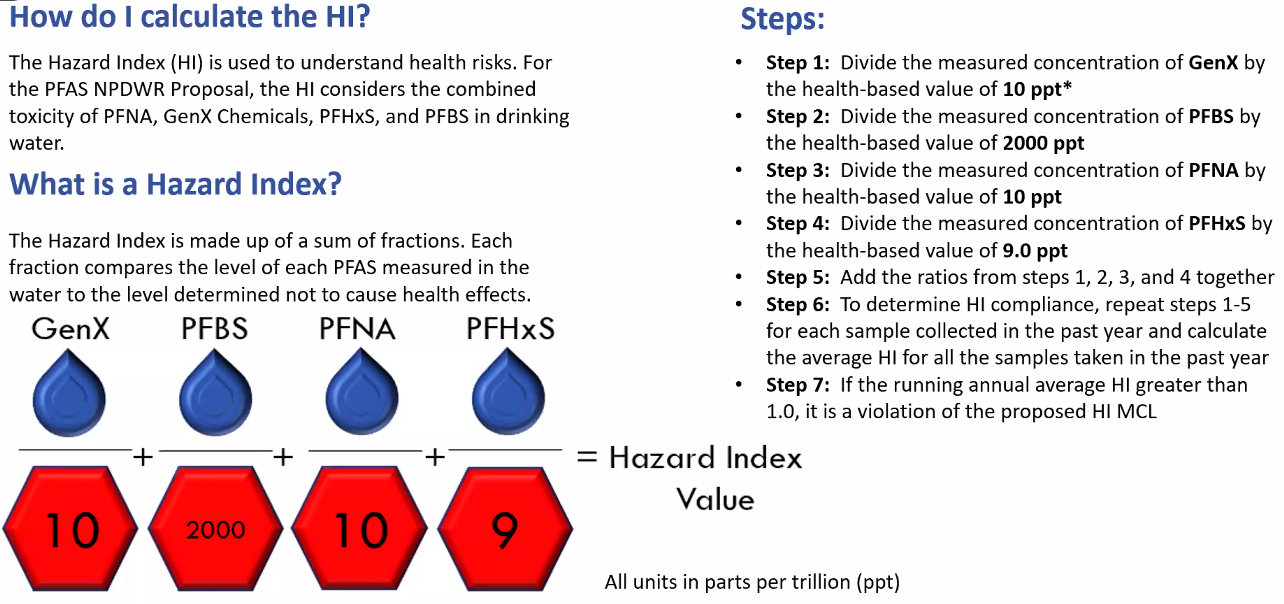 For more detailed information and EPA’s answers to questions about its PFAS proposed Maximum Concentration Level (MCL) and/or Hazard Index (HI), visit: EPA’s Proposal to Limit PFAS in Drinking Water March 2023   https://www.azdhs.gov/documents/preparedness/epidemiology-disease-control/environmental-health/environmental-public-health-tracking/PFAS_Infographic.pdfhttps://www.epa.gov/pfashttps://azdeq.gov/map For more information about what ADEQ is doing about PFAS in Arizona, visit:  https://azdeq.gov/pfas-resources. CompoundsPFAS Results EPDS 001 (PPT) or HI ValueEPA Method 533PFAS Results EPDS 001 (PPT) or HI ValueEPA Method 537.1Proposed MCL (PPT) or HI ValuePFOA7.497.214PFOS0.000.004PFNA0.6180.6231PFHxS0.6180.6231GenX Chemicals0.6180.6231PFBS0.6180.6231